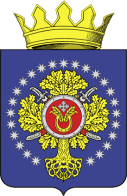 УРЮПИНСКИЙ МУНИЦИПАЛЬНЫЙ РАЙОНВОЛГОГРАДСКОЙ ОБЛАСТИУРЮПИНСКАЯ РАЙОННАЯ ДУМАР Е Ш Е Н И Е12 октября 2020 года	                   № 154О размерах должностных окладов лиц, замещающих муниципальные должности, и размерах должностных окладов и надбавок за классный чин муниципальных служащих в Урюпинском муниципальном районеВолгоградской области  с 01 октября 2020 годаРассмотрев обращение исполняющего полномочия главы Урюпинского муниципального района А.Ю. Максимова об индексации размеров должностных окладов и надбавок за классные чины лицам, замещающим муниципальные должности и должности муниципальной службы в органах местного самоуправления Урюпинского муниципального района, с применением коэффициента 1,03,  на основании пункта 4 статьи 86, статьи 136 Бюджетного кодекса Российской Федерации, пункта 2 статьи 22 Федерального закона от 2 марта 2007 года № 25-ФЗ «О муниципальной службе в Российской Федерации», Постановления Администрации Волгоградской области от 18 сентября 2020 года № 566-п «Об индексации размеров окладов (должностных окладов), ставок заработной платы работников государственных учреждений Волгоградской области», Урюпинская районная Дума РЕШИЛА:        1. Установить с 01 октября 2020 года:         1) Размеры должностных окладов лицам, замещающим муниципальные должности и должности муниципальной службы в администрации Урюпинского муниципального района, согласно приложению 1 к настоящему решению;        2) Размеры должностных окладов лицам, замещающим муниципальные должности и должности муниципальной службы в Урюпинской районной Думе, согласно приложению 2 к настоящему решению;        3) Размеры должностных окладов лицам, замещающим муниципальные должности и должности муниципальной службы в Контрольно-счетной палате Урюпинского муниципального района, согласно приложению 3 к настоящему решению;        4) Размеры надбавок за классные чины лицам, замещающим должности муниципальной службы в органах местного самоуправления Урюпинского муниципального района согласно приложению 4 к настоящему решению.        2. В связи с принятием настоящего решения считать утратившими силу решение Урюпинской районной Думы от 2 декабря 2019 года № 3/20«О размерах должностных окладов лиц, замещающих муниципальные должности, и размерах должностных окладов и надбавок за классный чин муниципальных служащих в Урюпинском муниципальном районеВолгоградской области  с 01 октября 2019 года».        3. Руководителям органов местного самоуправления Урюпинского муниципального района привести правовые акты, регулирующие вопросы денежного вознаграждения лиц, замещающих муниципальные должности, и денежного содержания лиц, замещающих должности муниципальной службы в органах местного самоуправления  Урюпинского муниципального района, в соответствие с настоящим решением.              Председатель 						Урюпинской районной Думы 	                                            Т.Е. Матыкина					Приложение 1 к решениюУрюпинской районной Думы от 12 октября 2020 года № 154  Размеры должностных окладов лиц, замещающих муниципальные должности и должности муниципальной службы в администрации Урюпинского муниципального района с 01 октября 2020 года1. Размер должностного оклада лица, замещающего муниципальную должность в администрации Урюпинского муниципального района2. Размеры должностных окладов лиц, замещающих должности муниципальной службы в администрации Урюпинского муниципального района               Председатель 						Урюпинской районной Думы 	                                            Т.Е. Матыкина                                                                                                          Приложение 2 к решению    Урюпинской районной Думыот 12 октября 2020 года № 154 Размеры должностных окладов лиц, замещающих муниципальные должности и должности муниципальной службы в Урюпинской районной Думе с 01 октября 2020 года1. Размер должностного оклада лица, замещающего муниципальную должность в Урюпинской районной Думе2. Размеры должностных окладов лиц, замещающих должности муниципальной службы в Урюпинской районной ДумеПредседатель 						Урюпинской районной Думы 	                                            Т.Е. Матыкина\                                                                                                          Приложение 3 к решению    Урюпинской районной Думыот 12 октября 2020 года № 154 Размеры должностных окладов лиц, замещающих муниципальные должности и должности муниципальной службы в контрольно-счетной палате Урюпинского муниципального района с 01 октября 2020 года1. Размер должностного оклада лица, замещающего муниципальную должность в Контрольно-счетной палате Урюпинского муниципального района2. Размеры должностных окладов лиц, замещающих должностимуниципальной  службы  в  контрольно-счетной  палате Урюпинского  муниципального  районаПредседатель 						Урюпинской районной Думы 	                                            Т.Е. МатыкинаПриложение 4 к решению     Урюпинской районной Думы от 12 октября 2020 года № 154 Размеры надбавок за классные чины лицам, замещающим должности муниципальной службы в органах местного самоуправления Урюпинского муниципального района с 01 октября 2020 года              Председатель 						Урюпинской районной Думы 	                                            Т.Е. Матыкина№ п/пНаименование должностиРазмердолжностного оклада1Глава Урюпинского муниципального района15015-00№ п/пНаименование должностиРазмердолжностного оклада1заместитель главы 14633-002управляющий делами администрации	14633-003начальник отдела 12614-004заместитель начальника отдела 	10471-005консультант 		8334-006главный специалист 	6862-007ведущий специалист 		6687-008специалист 1 категории 		5703-00№п/пНаименование должностиРазмердолжностного оклада1Председатель Урюпинской районной Думы   15196-00№ п/пНаименование должностиРазмердолжностного оклада1начальник отдела11509-002консультант 			7487-00№ п/пНаименование должностиРазмердолжностного оклада1ПредседательКонтрольно-счетной палаты13184-00№ п/пНаименование должностиРазмердолжностного оклада1старший инспектор6862-00Наименованиеквалификационного чинаРазмер надбавки (рубли)1. Действительный муниципальный советник1. Действительный муниципальный советник1-го класса4669-002-го класса4038-003-го класса3408-002. Муниципальный советник2. Муниципальный советник1-го класса3198-002-го класса3030-003-го класса2777-003. Советник муниципальной службы3. Советник муниципальной службы1-го класса2502-002-го класса2285-003-го класса2146-004. Референт муниципальной службы4. Референт муниципальной службы1-го класса2059-002-го класса1907-003-го класса1768-005. Секретарь муниципальной службы5. Секретарь муниципальной службы1 класса1711-002 класса1491-003 класса1012-00